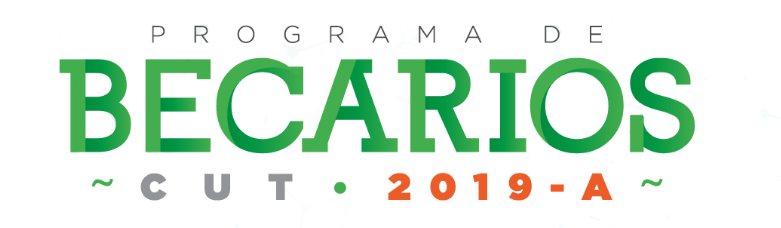 Comisión de Condonaciones y BecasPresenteAl entregar la documentación necesaria para participar en la Convocatoria del Programa de Becarios del Centro Universitario de Tonalá me comprometo a aceptar los resultados de la presente convocatoria, y de resultar beneficiado, me comprometo así mismo a cumplir las siguientes obligaciones:Cumplir con lo establecido en el Reglamento de Becarios.Dedicar 20 horas semanales al proyecto que haya sido asignado.Realizar las actividades que se indiquen sin desatender los compromisos académicos propios del programa de estudios al que estoy inscrito.Mantener un promedio de calificaciones mínimo de 85 en la escala de 0 a 100.Realizar de manera mensual, un reporte sobre las principales actividades realizadas en el área asignada, que deberá ser entregado dentro de los 5 primeros días del mes.Firmar los recibos de pago dentro de los 5 primeros días a la recepción del mismo.Al final del programa BECARIOS realizar un reporte final y una Autoevaluación. Respetar la confidencialidad de la información generada en el área asignada.El que suscribe________________________________________________________ he leído y acepto el contenido de la Carta compromiso para participar en el Programa de Becarios, y me comprometo a cumplir todas y cada una de las cláusulas contenidas en la misma y así lo hago constar.Tonalá, Jalisco a ____ de ________________ de 2019Atentamente_______________________________________(Nombre y Apellidos)